REGULAMIN 
REKRUTACJI DZIECI 
DO PRZEDSZKOLA „JARZĘBINKA"PRZY ZS W  KOŁBACZUPodstawa prawna:Ustawa z dnia 14 grudnia 2016r.-Prawo oświatowe (Dz. U. z 2021 r. 
poz. 1082)Rozporządzenia Ministra Edukacji Narodowej z dnia 21 sierpnia 2019r. 
w sprawie przeprowadzania postępowania rekrutacyjnego 
oraz postępowania uzupełniającego do publicznych przedszkoli, 
szkół  i centrów. (Dz.U. 2019 poz. 137)  Statut Zespołu Szkół w Kołbaczu.I. ZASADY POSTĘPOWANIA REKRUTACYJNEGODo przedszkola w Kołbaczu prowadzonego przez Gminę Stare Czarnowo przyjmowane są dzieci w wieku od 3 – 5 lat zamieszkałe na terenie gminy.W szczególnie uzasadnionych przypadkach oraz gdy są wolne miejsca, dyrektor przedszkola może przyjąć dziecko, które ukończyło 2,5 roku.Liczbę oddziałów określa arkusz organizacyjny.Dzieci w wieku 6 lat odbywające roczny obowiązek przygotowania przedszkolnego przyjmowane są do oddziałów zerowych.Maksymalna liczba dzieci przyjętych w poszczególnych oddziałach wynosi 25.W przypadku większej liczby zgłoszeń dzieci do przedszkola dyrektor Zespołu Szkół powołuje komisję rekrutacyjną.Podstawowa rekrutacja dzieci do Przedszkola "Jarzębinka" w Kołbaczu odbywa się raz w roku w terminie wskazanym w zarządzeniu Wójta Gminy Stare Czarnowo.Rodzice dzieci aktualnie uczęszczających  do przedszkola, składają "Deklarację 
o kontynuowanie wychowania przedszkolnego" (Załącznik nr 1) drogą elektroniczną lub w sekretariacie Zespołu Szkół w Kołbaczu.Rodzice pozostałych dzieci ubiegający się o umieszczenie dziecka w przedszkolu składają „Wniosek o przyjęcie dziecka do przedszkola” (Załącznik nr 2) drogą elektroniczną lub w sekretariacie Zespołu Szkół w Kołbaczu.Rodzice dzieci 6-letnich składają Wnioski do klasy  "0" (Załącznik nr 3);Wnioski, deklaracje i potwierdzenia są pobierane ze strony internetowej szkoły:  www.zskolbacz.pl (zakładka - "Przedszkole - Rekrutacja") lub z sekretariatu Zespołu Szkół w Kołbaczu.Zasady pierwszeństwa w przyjmowaniu dzieci do Przedszkola „Jarzębinka" 
w Kołbaczu w 1. etapie postępowania kwalifikacyjnego (wg kryteriów określonych 
w prawie oświatowym):wielodzietność rodziny kandydata,niepełnosprawność kandydata,niepełnosprawność jednego z rodziców kandydata,niepełnosprawność obojga rodziców kandydata,niepełnosprawność rodzeństwa kandydata,samotne wychowywanie kandydata w rodzinie,objęcie kandydata pieczą zastępczą.13.  Kryteria, o których mowa w pkt. 11, mają jednakową wartość punktową. Oznacza to, że w momencie zaistnienia któregokolwiek z wymienionych zdarzeń kandydatowi przyznawana jest jedna wartość punktowa / po 5 pkt. /.14. W przypadku równorzędności wyników uzyskanych w I etapie postępowania rekrutacyjnego lub gdy przedszkole dysponuje wolnymi miejscami, zostaje przeprowadzony 2. etap rekrutacji. W II etapie rekrutacji są brane pod uwagę następujące kryteria, które posiadają 
taką wartość punktową: liczba zadeklarowanych godzin w karcie zgłoszenia, przekraczająca 5-godzinny czas     bezpłatnego nauczania, wychowania i opieki - za każdą zadeklarowaną godzinę 1 pkt,  max. 4 pkt, dziecko obojga rodziców/prawnych opiekunów pracujących zawodowo, uczących się 
w trybie dziennym oraz dziecko wychowywane przez jednego pracującego/uczącego się w trybie dziennym rodzica/prawnego opiekuna - 10 pkt dziecko, którego starsze rodzeństwo kontynuować będzie edukację przedszkolną w tym samym publicznym przedszkolu lub publicznej szkole podstawowej w pobliżu publicznego przedszkola - 6 pkt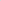  dziecko, którego przynajmniej jedno z rodziców/prawnych opiekunów pracuje zawodowo w pobliżu publicznego przedszkola - 4 pkt.Kandydaci zamieszkali poza gminą Stare Czarnowo mogą być przyjęci 
do Przedszkola "Jarzębinka", w postępowaniu rekrutacyjnym jeśli przedszkole posiada wolne miejsca. W przypadku większej liczby kandydatów przeprowadza się postępowanie rekrutacyjne na zasadach zawartych w tym dokumencie.W wyniku rekrutacji listę dzieci przyjętych i nieprzyjętych na kolejny rok szkolny podaje się zainteresowanym do wiadomości w wyznaczonym miejscu tj. w holu budynku przedszkola oraz na stronie internetowej szkoły  (w okresie pandemii)Rodzice mają prawo pisemnego odwołania się od decyzji komisji rekrutacyjnej do dyrektora Zespołu Szkół w  Kołbaczu w  terminie 7 dni od daty podania wyników rekrutacji. Dyrektor rozpatruje odwołania w terminie 7 dni od zakończenia przyjmowania tych odwołań.Tak podjęta decyzja przez dyrektora jest ostateczną dla zainteresowanych rodziców.II. SKŁAD KOMISJI REKRUTACYJNEJW skład komisji rekrutacyjnej wchodzą:dyrektor Zespołu Szkół w Kołbaczu,przedstawiciel Rady Pedagogicznej,przedstawiciel Rady Rodziców,przedstawiciel organu prowadzącego.Przewodniczącym komisji rekrutacyjnej jest dyrektor Zespołu Szkół 
w Kołbaczu.W przypadku, gdy liczba zgłoszonych do przedszkola dzieci jest mniejsza od ilości miejsc, dyrektor może odstąpić od powołania komisji kwalifikacyjnej.Komisja rekrutacyjna w terminie wskazanym w zarządzeniu Wójta Gminy Stare Czarnowo. musi ogłosić listę dzieci przyjętych i nieprzyjętych 
do przedszkola.  III. ZADANIA DYREKTORA Wywieszenie ogłoszenia o terminach rekrutacji i udostępnienie niniejszego       regulaminu w formie papierowej i elektronicznej (w okresie pandemii). 2. Wydawanie i przyjmowanie wniosków i deklaracji. 3. Sprawdzenie dokumentów pod względem formalnym i rzeczowym 
       ze  szczególnym zwróceniem uwagi na:datę urodzenia dziecka,PESEL dziecka,miejsce zamieszkania i zameldowania dziecka,potwierdzenie zatrudnienia lub edukacji rodziców dziecka.4. Zorganizowanie i kierowanie pracą komisji rekrutacyjnej.5. Wywieszenie list dzieci przyjętych i nieprzyjętych do przedszkola po zakończeniu prac komisji rekrutacyjnej, zgodnie z zarządzeniem Wójta Gminy Stare Czarnowo     IV. POSTANOWIENIA KOŃCOWE1. W trakcie roku szkolnego dzieci przyjmowane są do przedszkola decyzją dyrektora Zespołu Szkół.2. Przez rodziców rozumie się także prawnych opiekunów i rodziców zastępczych dziecka.3. Regulamin obowiązuje od 27.02.2023 r.4. Przy rekrutacji do przedszkola nie jest brana pod uwagę kolejność zgłoszeń.V. ZAŁĄCZNIKI    (dokumenty do pobrania) Dyrektor Zespołu Szkół w KołbaczuZałącznik nr 1…………………………………………………                                                        Kołbacz, dnia………………………………………………………………………….. ……………………………………………..………………………………………………(imię i nazwisko, adres zamieszkania)DEKLARACJAKONTYNUOWANIA WYCHOWANIA PRZEDSZKOLNEGO W PRZEDSZKOLU ,,JARZĘBINKA ” W  KOŁBACZUPotwierdzam wolę kontynuowania wychowania przedszkolnego w roku szkolnym 2023/2024przez nasze dziecko  ………………………………………………………………………………………………………………                                                                        (imię i nazwisko dziecka)Numer PESEL dziecka…………………………………………………………………………………………………………….Jednocześnie deklaruję, że dziecko będzie korzystać z opieki w przedszkolu od poniedziałku 
do piątku w godz. od…………………………….. do…………………………………… i będzie korzystać 
z ……………………………… posiłków dziennie.                                                 (ilość posiłków)	Informacje dotyczące miejsc pracy rodziców/opiekunów.Pouczenie: Dane osobowe zawarte w niniejszej deklaracji będą wykorzystywane wyłącznie dla potrzeb związanych 
z postępowaniem rekrutacyjnym, prowadzonym na podstawie ustawy z 14 grudnia 2016 r. - Prawo oświatowe (Dz.U. z 2020 r. poz.910 z późn. zm.) Administratorem danych osobowych zawartych w deklaracji jest Dyrektor Zespołu Szkół w Kołbaczu   z siedzibą ul. Cystersów 9 74-106 Kołbacz. Oświadczenia wnioskodawcy:Oświadczam, że podane w deklaracji dane są zgodne z aktualnym stanem faktycznym. Wyrażam zgodę na przetwarzanie danych osobowych zawartych w niniejszej deklaracji dla potrzeb związanych z postępowaniem rekrutacyjnym zgodnie z deklaracją oraz zgodnie z przepisami ustawy  z dnia 10 maja 2018r. o ochronie danych osobowych (tekst jedn.: Dz.U. z 2019 r. poz. 1781).………………………………………………… ( data i podpis rodziców)Rodzice-należy przez to rozumieć także prawnych opiekunów dziecka.Załącznik nr 2	WNIOSEK O PRZYJĘCIE DZIECKA DO PRZEDSZKOLAW  KOŁBACZU NA ROK SZKOLNY 2023/2024I . DANE DZIECKA Imiona i nazwisko dziecka..................................................................................................Adres zameldowania(stały/czasowy).....................................................................................Adres zamieszkania dziecka .............................................................................................Data i miejsce urodzenia........................................................................................................PESEL ...................................................................................................................................Od kiedy dziecko będzie uczęszczało do przedszkola / data i w jakich godzinach /....................................................................................................................................................Czy dziecko uczęszczało już do przedszkola (tak/nie), nazwa placówki .................................................................................................................................................Dodatkowe ważne informacje o dziecku np. stałe choroby, wady rozwojowe, alergie, inne .....................................................................................................................................................................................................................................................................................................Czy dziecko posiada orzeczenie o niepełnosprawności, opinię o kształceniu specjalnym, opinię o wczesnym wspomaganiu ( w przypadku posiadania w/w dokumentów należy dołączyć kopię w załączeniu).Czy w rodzinie występuje niepełnosprawność rodzeństwa kandydata ?...................................……………………….....................................................................................................................................................................................................................................................................II. DANE DOTYCZĄCE RODZICÓW/OPIEKUNÓWRodzina pełna, niepełna, zastępcza, wielodzietna ....................................................................... Informacja o ograniczeniu praw rodzicielskich;.......................................................................................................................................................Dodatkowe informacje oraz uzasadnienie w przypadku dziecka 2,5 letniego ...........................................................................................................................................................................................................................................................................................................Informacje dotyczące miejsc pracy rodziców/opiekunów.Pouczenie:Dane osobowe zawarte w niniejszym wniosku i załącznikach do wniosku będą wykorzystywane wyłącznie dla potrzeb związanych z postępowaniem rekrutacyjnym, prowadzonym na podstawie ustawy z 14 grudnia 2016 r. - Prawo oświatowe (Dz.U. z 2020 r. poz. 910 z późn. zm.) Administratorem danych osobowych zawartych we wniosku oraz załącznikach do wniosku jest Dyrektor Zespołu Szkół w Kołbaczu z siedzibą ul. Cystersów 9 74-106 Kołbacz. Oświadczenia wnioskodawcy:Oświadczam, że podane we wniosku oraz załącznikach do wniosku dane są zgodne z aktualnym stanem faktycznym. Wyrażam zgodę na przetwarzanie danych osobowych zawartych w niniejszym wniosku i załącznikach do wniosku dla potrzeb związanych z postępowaniem rekrutacyjnym zgodnie z wnioskiem oraz zgodnie 
z przepisami ustawy z dnia 10 maja 2018 r. o ochronie danych osobowych (tekst jedn.: Dz.U. z 2019 r. poz. 1781).………………………………                                                     ……………………………………………..                         Miejscowość, data                                                                   Czytelny podpis wnioskodawcy-rodzica III . RODZICE/OPIEKUNOWIE ZOBOWIĄZANI SĄ DO:Zapoznania się i przestrzegania postanowień aktualnie obowiązującego statutu przedszkola.Zapoznania się z obowiązującą Uchwałą Rady Gminy Stare Czarnowo w sprawie ustalenia opłat za świadczenia przedszkola publicznego prowadzonego przez Gminę Stare Czarnowo.Zapoznania się z zarządzeniem Dyrektora Zespołu Szkół  w Kołbaczu w sprawie odpłatności za posiłki.Zapoznania się z obowiązującym rozporządzeniem Ministra Edukacji Narodowej 
w sprawie warunków i trybu przyjmowania uczniów  do szkół publicznych oraz przechodzenia z  jednych typów szkół do innych.Zapoznania się ze szczegółowymi warunkami zapisu dziecka do przedszkola.Niezwłocznego   poinformowania przedszkola o  każdej   zmianie danych osobowych własnych   oraz dziecka.UWAGA! Za korzystanie z dodatkowych zajęć oraz ubezpieczenia rodzic obowiązany jest do uiszczenia dodatkowych opłat.Zarządzenie Dyrektora ZS w Kołbaczu nr 14/2021/2022 z dnia 01 kwietnia 2022r.
 w sprawie opłat za posiłki w stołówce szkolnej.  Na podstawie art.67a Ustawy o Systemie Oświaty i po uzgodnieniu z organem prowadzącym (Urzędem Gminy Stare Czarnowo) oraz po przeanalizowaniu kosztów produkcji posiłków zarządzam z dniem 3 stycznia 2011r wysokość opłat z a posiłki 
w stołówce szkolnej.Dzieci przedszkolne 3-5 latki			1 obiad 		5,00 zł1 śniadanie 		2,50 zł1 podwieczorek 	2,50 zł Dzieci  grup „0”				1 obiad 		5,00 zł1 śniadanie		2,50 zł Uczniowie SP				1 obiad 		6,00 zł...............................................	……..			               ........................................................       ( Data i podpis matki//opiekunki)                                                                     ( Data i podpis ojca/opiekuna)DECYZJA KOMISJI KWALIFIKACYJNEJKomisja kwalifikacyjna na posiedzeniu w dniu ; .........................................................................Zakwalifikowała w/wym. Dziecko do Przedszkola "Jarzębinka" w Kołbaczu             na zajęcia przedszkolne w godz. od………………..do……………………….Nie zakwalifikowała dziecka z powodu ...........................................................................................................................................................................................................................................  PODPIS PRZEWODNICZĄCEGO       			PODPISY CZŁONKÓW KOMISJI				Załącznik nr 3                                                    Data przyjęcia wniosku: ………………………………Wniosek o przyjęcie dziecka do Szkoły Podstawowej w Kołbaczu do klasy „0” na rok szkolny 2023/2024I. Dane identyfikacyjne dziecka:II. Pozostałe informacje o dziecku:III. Dodatkowe ważne informacje o dziecku, np. stałe choroby, wady rozwojowe, alergie, inne………………………………………………………………………………………………………………………………………………………………………………………………………………………………………………………………………………………………………………………………………………………IV. Czy dziecko posiada orzeczenie o niepełnosprawności, opinię o kształceniu specjalnym, opinię Poradni Psychologiczno – Pedagogicznej…………………………………………………………………………………………………………………………………………………………………………………………………………………………………….V. Zalecenia lekarskie……………………………………………………………………..............................…………………………………………………………………………………………………………………………………………………………………………………………………………………………………….VI. Dane osobowe opiekunów prawnych:…………………………………………………             			…………………………………………………	                  data i podpis rodzica/opiekuna1                                                       		     data i  podpis rodzica/opiekuna2Pouczenie:1. Dane osobowe zawarte w niniejszym wniosku i załącznikach do wniosku będą wykorzystywane wyłącznie dla potrzeb związanych z postępowaniem rekrutacyjnym, prowadzonym na podstawie ustawy 
z 14 grudnia 2016 r. - Prawo oświatowe (Dz.U. z 2020 r. poz. 910 z późn. zm.) 2. Administratorem danych osobowych zawartych we wniosku oraz załącznikach do wniosku jest Dyrektor Zespołu Szkół w Kołbaczu z siedzibą ul. Cystersów 9 74-106 Kołbacz.Oświadczenia wnioskodawcy:1. Oświadczam, że podane we wniosku oraz załącznikach do wniosku dane są zgodne z aktualnym stanem faktycznym.2. Wyrażam zgodę na przetwarzanie danych osobowych zawartych w niniejszym wniosku i załącznikach 
do wniosku dla potrzeb związanych z postępowaniem rekrutacyjnym zgodnie z wnioskiem oraz zgodnie 
z przepisami ustawy z dnia 10 maja 2018 r. o ochronie danych osobowych (tekst jedn.: Dz.U. z 2019 r. poz. 1781).………………………………                                             ………………………………….…………..                Miejscowość, data                                                     	        Czytelny podpis wnioskodawcy-rodzica…………………..…………………………………………………………(pieczęć  szkoły)MATKA/OPIEKUNKAOJCIEC/OPIEKUNMiejsce pracy;Miejsce pracy;TelefonTelefonZawódZawódCzas pracy od - doCzas pracy od – doPieczątka Zakładu PracyPieczątka Zakładu PracyMatka/OpiekunkaOjciec/Opiekun1. Imiona i nazwisko matki /opiekunki1. Imiona i nazwisko ojca/opiekuna2. Adres zameldowania(stały/czasowy )matki2. Adres zameldowania (stały/czasowy) ojca3. Adres zamieszkania matki3.  Adres zamieszkania ojca4. Informacja  o stopniu niepełnosprawnościmatkiZnaczny, umiarkowany, lekki, inne4.  Informacja o stopniu niepełnosprawności ojcaZnaczny, umiarkowany, lekki, inne5. Dodatkowy telefon kontaktowy5. Dodatkowy telefon kontaktowyMATKA/OPIEKUNKAOJCIEC/OPIEKUNMiejsce pracy;Miejsce pracy;TelefonTelefonZawódZawódCzas pracy od - doCzas pracy od – doPieczątka Zakładu PracyPieczątka Zakładu PracyImię/imionaNazwiskoPesel*Data urodzeniadzieńdzieńdzieńdzieńmiesiącmiesiącmiesiącmiesiącrokrokrokMiejsce urodzeniaAdres zamieszkania dzieckaAdres zamieszkania dzieckaAdres zamieszkania dzieckaAdres zamieszkania dzieckaAdres zamieszkania dzieckaAdres zamieszkania dzieckaUlicaNr budynkuNr lokaluNr lokaluMiejscowośćKod pocztowyKod pocztowyAdres zameldowania dzieckaAdres zameldowania dzieckaAdres zameldowania dzieckaAdres zameldowania dzieckaAdres zameldowania dzieckaAdres zameldowania dzieckaUlicaNr budynkuNr lokaluNr lokaluMiejscowośćKod pocztowyKod pocztowyDodatkowe informacje o dzieckuDodatkowe informacje o dzieckuRodzic/opiekun 1Rodzic/opiekun 2Imię/imiona i nazwiskoTelefon kontaktowyAdres zamieszkaniaAdres zamieszkaniaAdres zamieszkaniaUlicaNr budynku/ nr lokaluMiejscowośćKod pocztowy